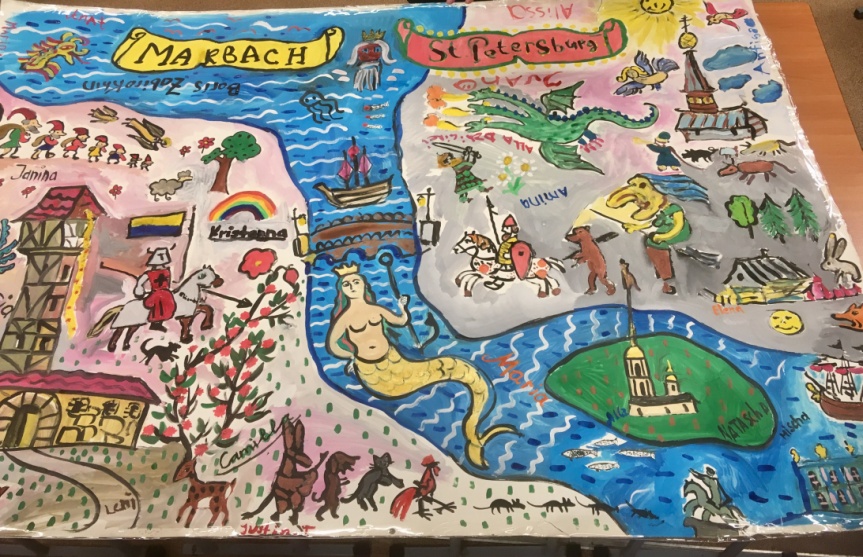 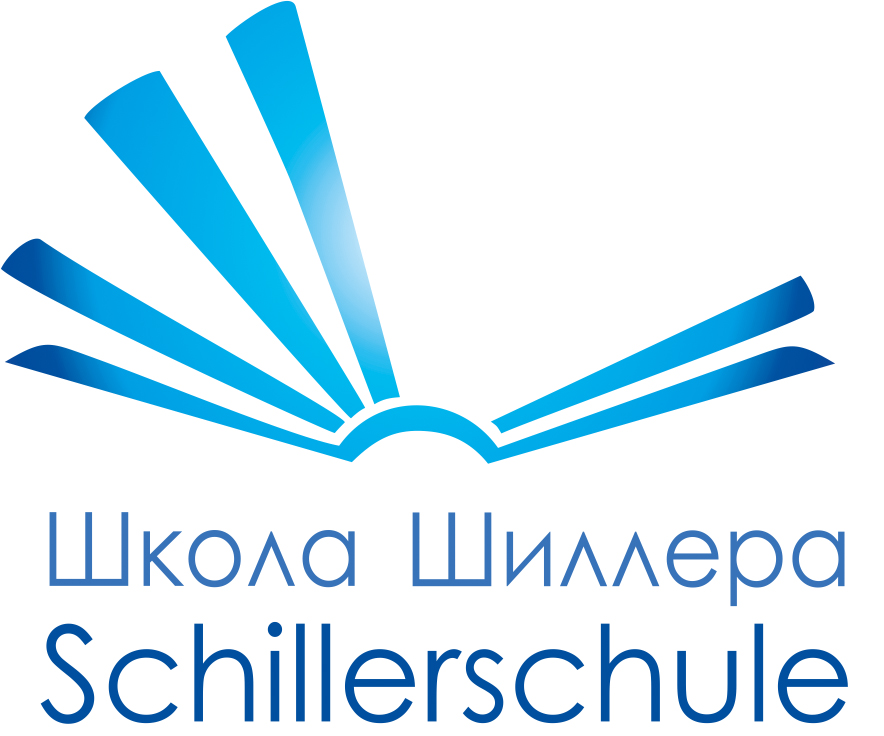 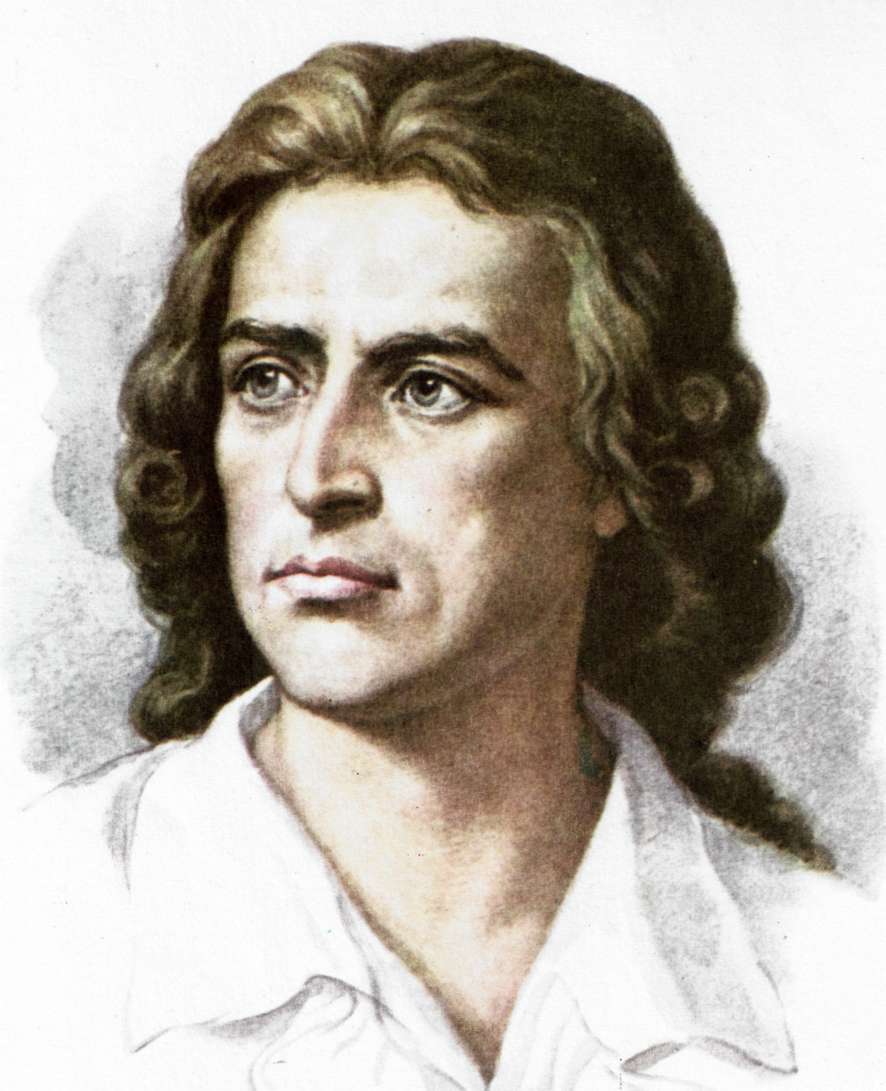 Посвящается  30-летнему юбилею школьного обмена  с реальной  школой имени Анны Франк г.Марбаха на НеккареМесто проведения:     ГБОУ СОШ  303                                        Зеркальный  залВремя проведения:     23.12.2021  в 12.30I часть1. История школьного обмена с реальной  школой имени Анны Франк г.Марбаха на Неккаре в экспозиции школьного музея Фридриха Шиллера (М.Кришталевич, 6а. Руководитель, учитель немецкого языка, педагог ОДОД  Е.Б.Реброва)Музыкально-литературный  фрагмент  Э.Багрицкий, С.Никитин  «Птицелов» учитель русского языка и литературы, педагог ОДОД Л.Е.Тризна2. Представление перевода на русский  язык книги Николауса Бенца, посвященной 30летию школьного обмена (11а, руководитель, учитель немецкого языка, педагог ОДОД М.А.Кручинина)Вильгельм-Фридеман Бах. Аллегро. Соло на аккордеоне  (Е.Сергеев, 9в). 3. «Письма из Марбаха» (школьный обмен 2019 г., композиция (11классы, руководители, учителя немецкого языка, педагоги ОДОД, А.З.Девликанова, Е.П.Шеламагина, Р.Йеннерт)Музыкальное интермеццо (11классы, руководитель, учитель английского языка Н.В.Тумаш)4.            «Зачем нужен школьный обмен?» (А.Сергиенко,10б, руководитель, учитель немецкого языка, педагог ОДОД Т.Г.Заславская )Чай-дивертисмент	II часть5. Представление  фильма, посвященного 30-летнему юбилею  школьного обмена  с реальной  школой имени Анны Франк г.Марбаха на Неккаре.6. Впечатления участников.Техническая поддержка:   Учитель информатики С.В.СалтыковаВыпускник школы № 303,  студент СПбГУТА . П. МолчановДизайнер программы:Педагог-организатор А.В.Романова